1 Erntehelfer/in gesuchtDie Gutsverwaltung Güldenstein sucht für den Zeitraum 20.07. bis 30.09.2023 insgesamt noch 1 Erntehelfer/in.Unser Betrieb umfasst 1200 ha und liegt zwischen Lübeck und der Insel Fehmarn im Landkreis Ostholstein.Wir fahren moderne Fendt/Class Technik.Kost und Logis frei.Aufgabenbereiche:Je nach Eignung alle anfallenden Arbeiten während der Ernte,- und Bestellzeit.Vergütung nach VereinbarungInformationen über unseren Betrieb finden Sie auf: www.hov.deKurzbewerbung an:   Lempereur@t-online.deEckehard Lempereur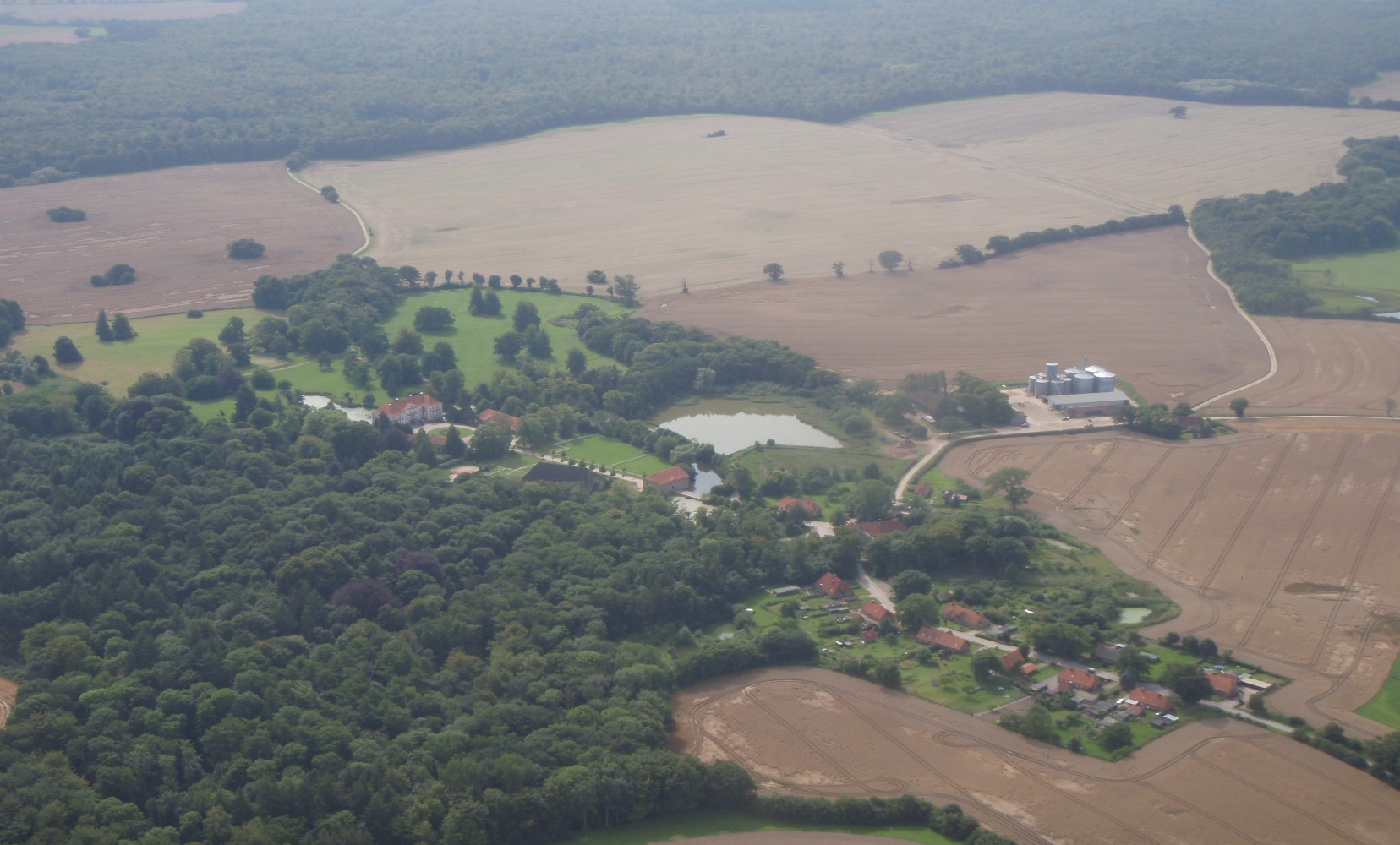 